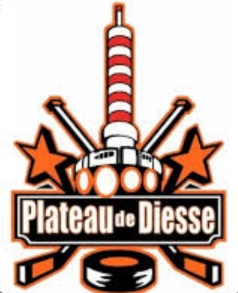 CP plateau de diesse1° Cabine de ChronométragePort du masque Obligatoire.Des masques de protection seront à disposition, dans notre Casier, réserve matérielle et du désinfectant Désinfecter les Mains à chaque fois que l’on reprend son poste dans la CabineDésinfecter tous les appareils, place de travail. Chaque chaise, poignée de porte avant et après utilisation.         2° VestiairePas de forme de politesse en se serrant les poignées de main.Garder une distance de sécurité entre chaque joueurs.de 1.5MSi la distance ne peut être respecter, porter un masque        3° Banc des joueursRespecter une distance de sécurité de 1.5 MObligation de Prendre Sa gourde personnels et boire que dans celle-ci.        4° PubliqueUne Liste avec Nom, Prénom, Adresse et N° de téléphone serra rédigé. (voir ci-dessous)Distance de sécurité de Minimum de 1.5 M. (pas trop de risque ce côté-là, car env. 20 personnes)        5° Responsable Covid 19 Silvan Rickli +41 79 751 60 47 (responsable)Jonathan Baumann +41 79 295 51 48 (remplaçant)Président 								Jonathan Baumann							NOMPrénomAdresseN° Téléphone